Fødevarehygiejne & -sikkerhed Fødevaresikkerhed versus fødevarekvalitet BaggrundDisse materialer er udviklet som led i H2020-projekt SafeConsume, som er et fælleseuropæisk initiativ, der arbejder for at reducere forekomsten af fødevarebårne sygdomme. Find mere information på www.safeconsume.eu.Materialerne er blevet udviklet som følge af forskning blandt elever og lærere rundt omkring i Europa og er blevet testet i skoler under udviklingen.På baggrund af undersøgelser af forbrugeres holdning, viden og adfærd på tværs af Europa er en række typiske fødevarerelaterede risikoadfærd blevet identificeret, hvilket materialet skal forsøge at forbedre forståelsen af. En af disse udfordringer er misforståelser om datomærkning og madspild, hvilket denne del af materialet dækker.Fælles mål for grundskolen: Grundskolens Fælles Mål for Madkundskab
https://emu.dk/grundskole/madkundskab/faelles-malLæringsmålAt forstå forskellige slags datomærkninger og hvorfor de er vigtigeAt forstå forskellen mellem fødevaresikkerhed og fødevarekvalitetAt forstå hvordan man opbevarer og bruger forskellige typer fødevarerAt forstå konsekvenserne af ikke at følge fødevaremærkater ordentligtIndholdFødevaresikkerhed vs. fødevarekvalitet - Øvelses PowerpointFødevaresikkerhed vs. fødevarekvalitet  - Elev-arbejdssideSupplerende Elev-arbejdsside: Dataanalyse-øvelseMålgruppeDesignet til 11 - 14-årige, men kan tilpasses til 15 – 18-årige.IntroduktionIntroducer eleverne til vigtigheden af fødevaremærkning og datomærkning ved brug af PowerPointen præsentationen om fødevaresikkerhed versus fødevarekvalitet Bed før begyndelsen af lektionen klassen om at stemme om, hvad de tror ”Sidste anvendelsesdato” og ”Bedst før” mærkaterne betyder. Man kan bruge håndsoprækning eller et interaktivt online system som Kahoot.En Kahoot quiz er lavet på engelsk – den kan enten bruges på engelsk eller oversættes til dansk:Svarmulighederne til Kahoot quizzen (og de rette svar):S: Hvad betyder ”Bedst før”?Maden vil være sikker at spise op til denne dato, men skal ikke spises efter. (forkert)Maden kan godt spises efter denne dato, men den er ikke nødvendigvis  af god kvalitet stadigvæk(rigtig)Det afhænger af fødevaren (forkert)Ingen af disse (forkert)S: Hvad betyder “Sidste anvendelsdato”?Maden vil være sikker at spise op til denne dato, men skal ikke spises efter. (rigtig)Maden kan godt spises efter denne dato, men den er ikke nødvendigvis af god kvalitet stadigvæk (forkert)Det afhænger af fødevaren (forkert)Ingen af disse (forkert)Valgfri øvelse: Hvis du gerne vil styrke elevernes evner i at analysere data er der en valgfri øvelse, hvori eleverne færdiggør et lagkagediagram ud fra klassens stemmer nævnt ovenfor og svarer på nogle spørgsmål om EU-data.Vis eleverne videoen om fødevaremærkning. Giv dem derefter elev-arbejdssiden og bed dem om at svare på spørgsmålene efter videoen.Bed eleverne parvis diskutere konsekvenserne af at spise mad, der er gået over ”sidste anvendelsesdato” og ”bedst før” datoen. Diskuter derefter med hele klassen.Det vigtigste budskab du vil have eleverne til at gå herfra med er:Fødevarer med ”Sidste anvendelsesdato”  har en risiko for at give fødevarebårne sygdomme og skal derfor behandles forsigtigt dvs. spises indenfor datoen og opbevares korrekt.Fødevarer med ”Bedst før” datoer er for det meste lidt mere holdbare (fx pasta og ris) og kan stadig spises efter datoen på mærkatet.a) Hvad kan der ske, hvis du spiser mad efter ”Sidste anvendelsesdato” datoen?Efter denne dato kan skadelige mikroorganismer være vokset på maden og du risikerer at få en fødevarebåren sygdom.b) Hvad kan der ske, hvis du spiser mad efter ”Bedst før” datoen?Der er meget lille sandsynlighed for at få en fødevarebåren sygdom, men maden smager måske ikke ligeså godt.Forklar eleverne at fødevarer som dufter eller smager godt ofte fejlagtigt bliver antaget som sikre. Dette var ofte tilfældet dengang køleskabe ikke kunne holde mad frisk. For nogle fødevarer fx råt kød, vil afkøling mindske væksten af sygdomsfremkaldende bakterier, men  bakterier der fordærver maden kan være tilpasset køligere temperaturer og kan derfor  stadig vokse, om end langsommere end ved stuetemperatur. For andre fødevarer fx kogt ris vil fjernelse af konkurrerende mikroorganismer (bakterier) og nedkøling ikke gøre det muligt for sygdomsfremkaldende bakterier at formere sig. Mikroorganismer kan også være tilstede på friske fødevarer som grøntsager. Det er vigtigt at huske, at mikroorganismer er usynlige og mad, der dufter godt kan derfor stadig godt indeholde skadelige mikroorganismer. Mind eleverne om at tjekke ”Sidste anvendelsesdato”, når de tager beslutninger om at beholde eller smide mad ud med henblik på fødevaresikkerhed.Bed elever om at stemme ved håndsoprækning om de ville smide mad ud, der er gået over dets ”Sidste anvendelsesdato” eller ”Bedst før” dato.a) Bør du smide mad ud, der er gået over dets ”Bedst før” dato?Hvis fødevaren er uåbnet fx en dåse, burde maden stadig være sikker at spise og skal ikke nødvendigvis kasseres.b) Burde du smide mad ud, der er gået over dets ”Sidste anvendelsesdato” dato?Ja, da der er en risiko for fødevarebåren sygdom – du bør ikke risikere dit helbred. Du kan undgå at madspild ved kun at købe mad med ”Sidste anvendelsesdato”, hvis du har planer om at spise det indenfor de næste par dage eller ved at fryse det ned på købsdagen.Vis eleverne videoen om madspild og start en diskussion med eleverne om, hvad forbrugere kan gøre for at undgå madspild.Brug Power Point slidet  om nedfrysning til at gentage overfor eleverne, hvordan nedfrysning af fødevarer kan hjælpe med at reducere madspild fra rester eller mad købt tæt på ”Sidste anvendelsesdato” datoen.Gruppearbejde (valgfrit): opdel eleverne i små gruppe (2-4) og bed dem om at diskutere og udforme en plakat eller et mindmap til at præsentere foran klassen, enten om:a) Ting vi kan gøre for at reducere madspild derhjemmeb) Ting vi kan gøre for at undgå fødevarebårne sygdomme**Kan bruges som en repetitionsopgave for at huske de vigtige fødevarehygiejnevaner.Forslag til at dele med / give eleverne:Fødevarehygiejne & -sikkerhedFødevaresikkerhed vs. fødevarekvalitet Hvad betyder mærkningen “Sidste anvendelsesdato”?Hvilken type fødevarer har mærkning med ”Sidste anvendelsesdato”?Hvad betyder mærkningen “Bedst før” ?Hvilken type fødevarer har mærkning med ”Bedst før”?Definer begrebet “fødevaresikkerhed”. Hvilken mærkning er forbundet med det?Definer begrebet “fødevarekvalitet”. Hvilken mærkning er forbundet med det?Fødevarehygiejne & -sikkerhed Fødevaresikkerhed vs. fødevarekvalitet Svarark1. Hvad betyder mærkningen “Sidste anvendelsesdato”?Maden vil være sikker at spise op til denne dato, men skal ikke spises herefter. Denne mærkning handler om fødevarens sikkerhed. Efter denne dato kan mikroorganismer have vokset til skadelige niveauer i maden.2. Hvilken type fødevarer er typisk mærket med ”Sidste anvendelsesdato”?Dette mærkat ses oftest  på råt kød og fisk, nedkølede eller færdiglavede madretter, tilberedte grøntsager og salat i plastikindpakning.3. Hvad betyder mærkningen “Bedst før”?Maden kan indtages efter denne dato, men den er ikke nødvendigvis af god kvalitet stadigvæk. Denne mærkning handler om fødevarekvalitet – ikke om fødevaresikkerhed4. Hvilken type fødevarer er typisk mærket med ”Bedst før”?Mærkningen ses oftest på fødevarer, der har lang holdbarhed fx konserves, pasta, ris, frosne fødevarer.5. Definer begrebet “fødevaresikkerhed”. Hvilken datomærkning er forbundet med det?Fødevaresikkerhed er, hvad vi gør for at forhindre forurening  af fødevarer fra skadelige mikroorganismer og forhindre fødevarebårne sygdomme. Fødevaresikkerhed er forbundet med ”Sidste anvendelsesdato” mærkningen.6. Definer begrebet “fødevarekvalitet”. Hvilket datomærkning er forbundet med det?Fødevarekvalitet refererer til fødevarers karakteristika, det der gør dem attraktive for forbrugere ift. smag, udseende og tekstur. Fødevarekvalitet er forbundet med ”Bedst før” mærkningen.Fødevarehygiejne & -sikkerhedFødevarekvalitet vs. fødevaresikkerhed valgfri øvelseSom klasse skal I stemme om hvad de forskellige mærkninger betyder. Notér klassens stemmer i de næste to tabeller:Hvad betyder “Bedst før”?Hvad betyder “Sidste anvendelsesdato”?*Udregn procentdel af stemmer på hver mulighed: Antal der stemte på denne mulighed/totalt antal i klassen x 1001. Lav et lagkagediagram for hver definition ved brug af de procenter du udregnedeNavngiv hvert lagkagediagram og del i 5 dele, størrelsen på hver del skal reflektere den procentvise størrelse af hver svarmulighed. Husk at skrive navn på hvert ”stykke” af lagkagen! Hvis nogen af delene er 0% skal du ikke inkludere den i dit diagram2. Beskriv jeres lagkagediagrammer. Svarede de fleste rigtigt?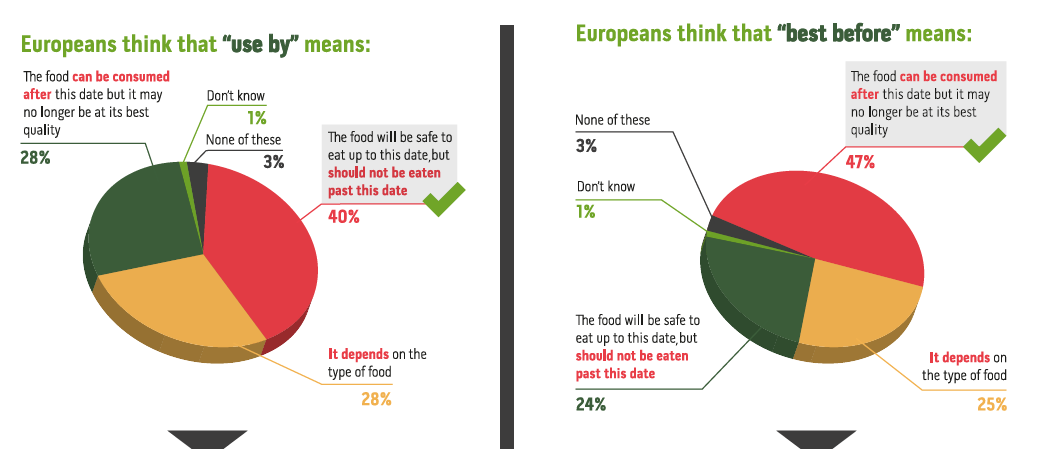 3.  Beskriv lagkagediagrammerne, der viser hvad den europæiske befolkning tror:Beskriv hvad den europæiske befolkning forstår ved”Sidste anvendelsesdato” som:ii. Beskriv hvad den europæiske befolkning forstår ved “Bedst før” som:iii. Sammenlign ligheder og forskelle mellem de europæiske diagrammer og dem fra jeres klasseiv.  Hvordan er forståelsen i jeres klasse i forhold til den europæiske befolkning?Håndtering af madspildHåndtering af fødevarebårne sygdommePlanlæg hvilke fødevarer du skal købe og hvornår du regner med at spise dem Nedfrys fødevarer på købsdagen hvis du skal gemme dem til senereHold øje med maden i køleskab eller i skuffer og skabe – vær opmærksom på hvad du har og smid mad ud, der er gået over ”sidste anvendelsesdato” datoen.Giv eventuelt uønsket mad væk til naboer eller andre.Opbevar rester ordentligtFind kreative måder at bruge rester påBrug forskellige skærebrædder og knive til råt kød, fisk og grøntsagerVask hænder og overfladerVASK IKKE rå kyllingFør du serverer svin, fjerkræ og hakket kød skal du sikre dig at det er brandvarmt og gennemstegt. Når du skærer ind i den tykkeste del af kødet kan du tjekke at intet af det er lyserødt og at alle former for kødsaft er klare. På en hel fugl er dette område mellem ben og bryst. Du kan med fordel bruge et stegetermometer for at tjekke temperaturen på den tykkeste del af kødet. Temperaturen i kødet skal møde et af de følgende krav for at være stegt ordentligt:60°C i 45 minutter65°C i 10 minutter70°C i 2 minutter75°C i 30 sekunder80°C i 6 sekunderDefinitionAntal stemmerProcent af total*Maden vil være sikker at spise op til denne dato, men skal ikke spises efter.Maden kan godt spises efter denne dato, men den er ikke nødvendigvis af god kvalitet stadigvækDet afhænger af fødevarenIngen af disseVed ikkeDefinitionAntal stemmerProcentdel af total*Maden vil være sikker at spise op til denne dato, men skal ikke spises efter.Maden kan godt spises efter denne dato, men den er ikke nødvendigvis af god kvalitet stadigvækDet afhænger af fødevarenIngen af disseVed ikke